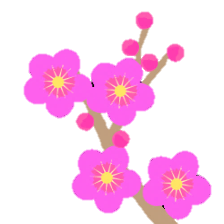 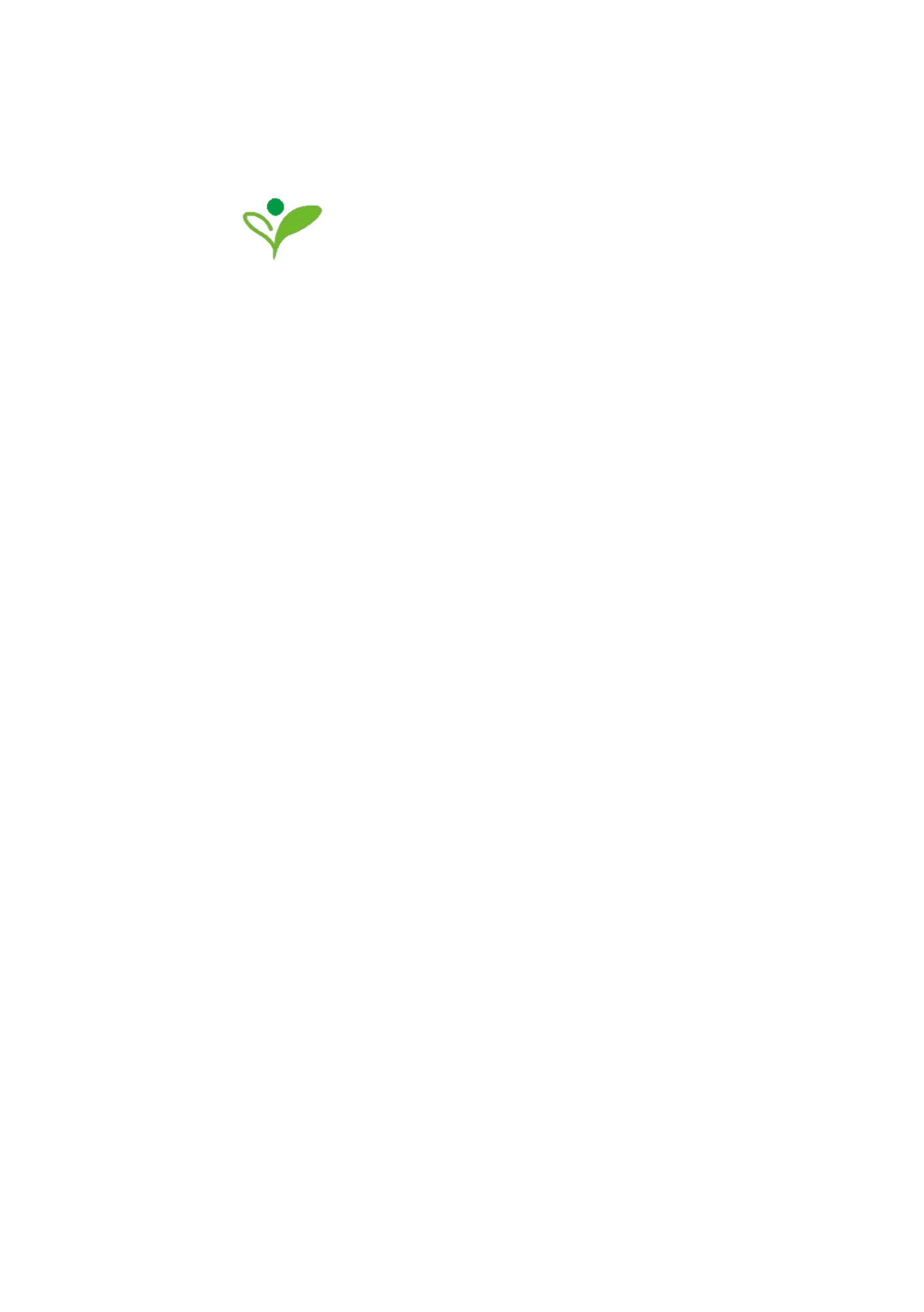 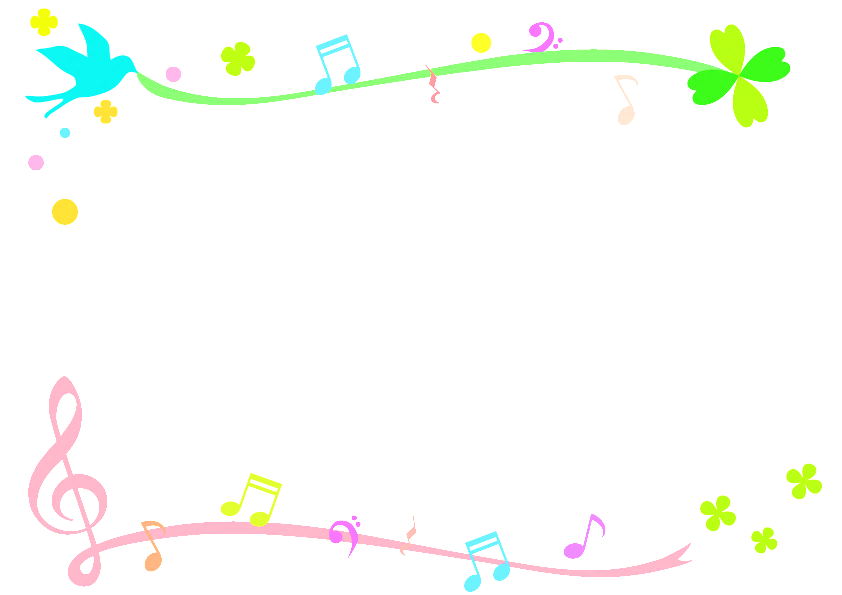 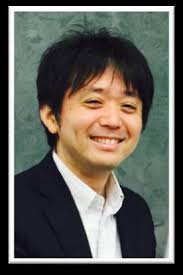 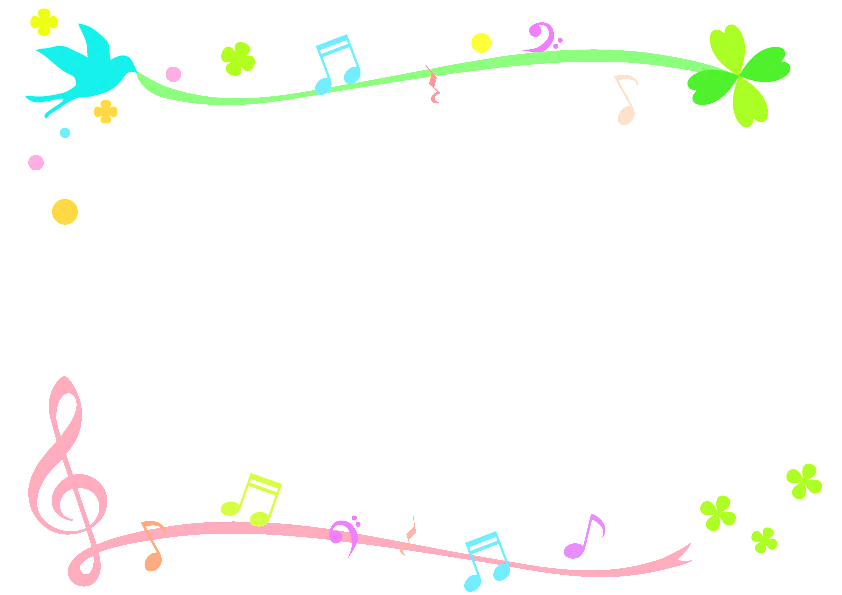 地方独立行政法人 奈良県立病院機構奈良県西和医療センター 公開研修会2019年2月23日(土)開催「立ち止まり物語る医療倫理」in リーベルホール（リーベル王寺東館５階）事前申込用紙※以上必要事項をご記入の上、ＦＡＸまたはEmａｌでお申し込み下さい。施設名施設名施設電話番号施設電話番号氏　　　　名氏　　　　名性別職種年齢氏　　　　名氏　　　　名（下記各項目の該当する内容に○をご記入下さい）（下記各項目の該当する内容に○をご記入下さい）（下記各項目の該当する内容に○をご記入下さい）参加者氏名男・女医師　看護師　介護士　その他20代　　30代40代　　50代以上参加者氏名男・女医師　看護師　介護士　その他20代　　30代40代　　50代以上参加者氏名男・女医師　看護師　介護士　その他20代　　30代40代　　50代以上参加者氏名男・女医師　看護師　介護士　その他20代　　30代40代　　50代以上参加者氏名男・女医師　看護師　介護士　その他20代　　30代40代　　50代以上参加者氏名男・女医師　看護師　介護士　その他20代　　30代40代　　50代以上参加者氏名男・女医師　看護師　介護士　その他20代　　30代40代　　50代以上参加者氏名男・女医師　看護師　介護士　その他20代　　30代40代　　50代以上参加者氏名男・女医師　看護師　介護士　その他20代　　30代40代　　50代以上参加者氏名男・女医師　看護師　介護士　その他20代　　30代40代　　50代以上